ПРЕСС-ВЫПУСК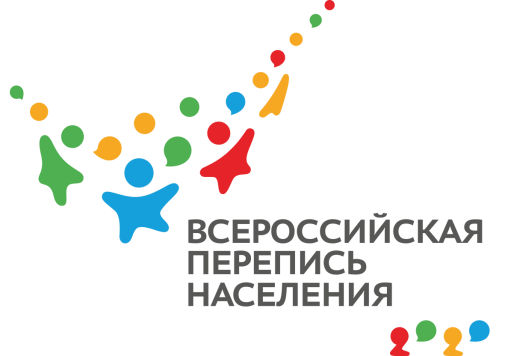 ОБ-83-10/         -ДР от 12.08.2020г.МЕЖДУНАРОДНЫЙ ДЕНЬ МОЛОДЕЖИПраздник молодых людей всего мира отмечается ежегодно 
12 августа, напоминая об их роли в формировании окружающего мира, в решении глобальных проблем и содействии социальному развитию. Так и перепись населения в следующем году не пройдет без их участия и позволит узнать об их занятости, уровне образования и прочих аспектах жизни.Переход на цифровой формат при проведении переписи облегчит общение статистики с молодежью – наиболее приобщенной к IT-технологиям. Заполнение электронной анкеты на портале «Госуслуги» позволит не только идти в шаг со временем, но и значительно ускорить сбор и обработку информации. По результатам переписи населения 2014 года в Республике Крым проживало более 347 тыс. человек в возрасте от 15 до 29 лет – почти 177 тыс. мужчин (51%) и более 170 тыс. женщин (49%). Из них имели высшее профессиональное образование более 96 тыс. (28%), неполное высшее – более 25 тыс. (7%), а общее среднее – более 83 тыс. (24%). Основным источником средств к существованию отметили: трудовую деятельность, включая работу по совместительству, - более 156 тыс. (45%); личное подсобное хозяйство – более 5 тыс. (1,6%); стипендию – более 7 тыс. (2,2%); сдачу внаем или в аренду имущества, доход от патентов, авторских прав – 266 (0,07%); иждивение, помощь других лиц, алименты – более 138 тыс. (40%). Изменилась ли картина за истекший срок? Узнаем после подведения итогов предстоящей переписи.Всероссийская перепись населения пройдет с 1 по 30 апреля 2021 года с применением цифровых технологий. Главным нововведением предстоящей переписи станет возможность самостоятельного заполнения жителями России электронного переписного листа на портале Госуслуг (Gosuslugi.ru). При обходе жилых помещений переписчики будут использовать планшеты со специальным программным обеспечением. Также переписаться можно будет на переписных участках, в том числе в помещениях многофункциональных центров оказания государственных и муниципальных услуг «Мои документы».Ссылка на источник информации обязательна.Руководитель                                                                                            О.И. Балдина